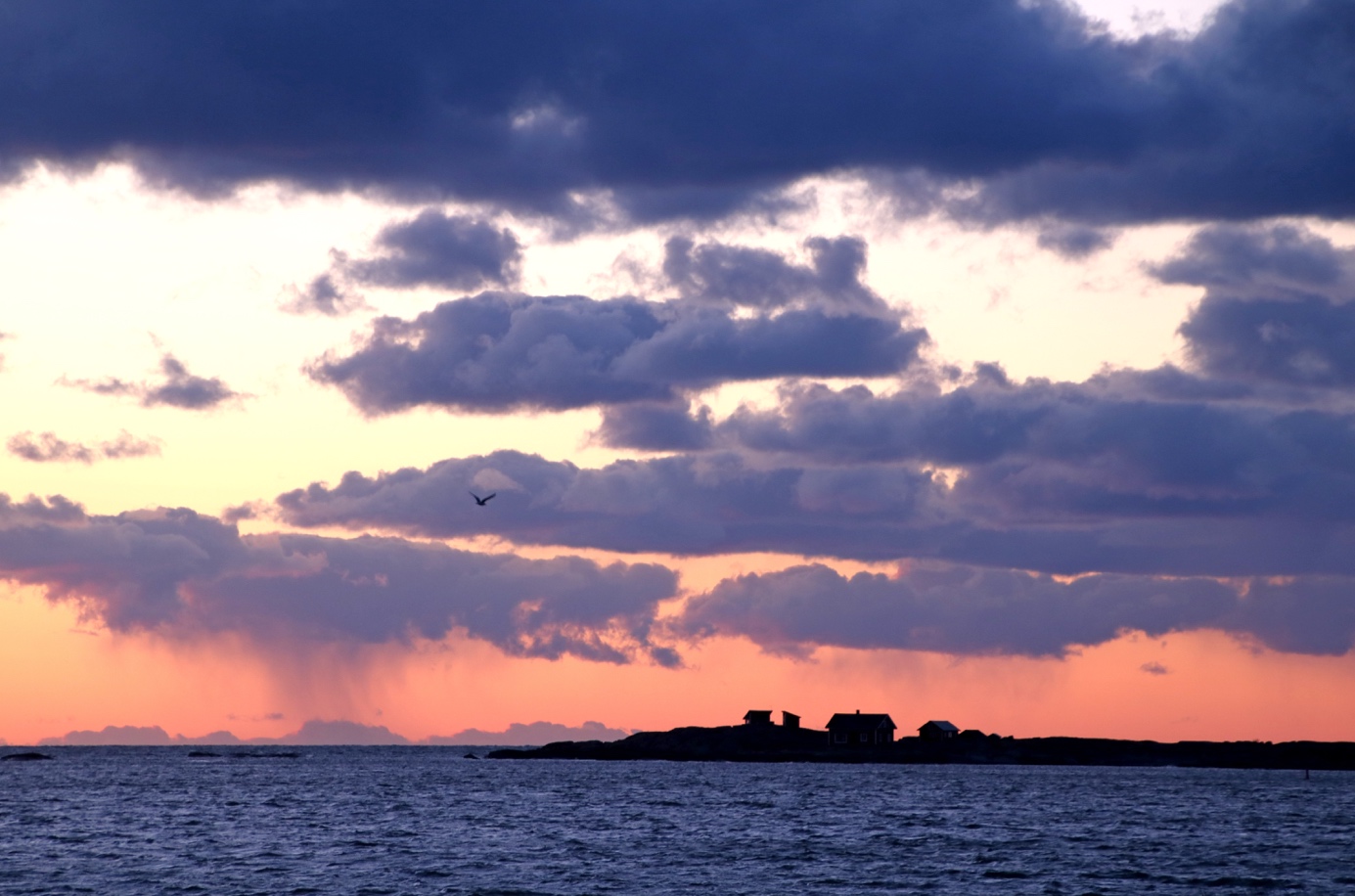 UtbildningsplanLäkarnas Bastjänstgöring i HallandBT-organisationen i Region Halland2022-02-04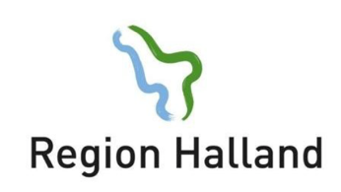 LäsanvisningarDetta material utgår ifrån Socialstyrelsens föreskrifter och allmänna råd (HSLF-FS 2021:8) om läkarnas specialiseringstjänstgöring. Region Hallands utbildningsplan för Bastjänstgöring vänder sig till dig som är legitimerad läkare och är i färd med att påbörja Bastjänstgöring (BT) i Region Halland. BT är en lagstadgad del av Specialisttjänstgöringen (ST) i Sverige och är till för att ge dig en praktisk grund inom svensk hälso- och sjukvård. Om du har genomfört Allmäntjänstgöring (AT) i Sverige, fått beslut från Socialstyrelsen om att fullgöra AT i Sverige eller påbörjat men inte slutfört din ST före den 1 juli 2021 omfattas du inte av reglerna för BT.För att få godkänd BT i Sverige krävs det att ett antal mål är uppfyllda och det är viktigt att du kontrollerar att samtliga delmål (BT1-18) som står med i denna utbildningsplan står med på dina Intyg om delmål i bastjänstgöringen. Det är lätt att enstaka mål missas vilket kan skapa problem vid ansökan om godkänd BT och specialistbevis. Man kan påbörja övriga delar av ST samtidigt som BT men man bör då planera så att ansökan om godkänd BT kan göras inom de två första åren vid heltidstjänstgöring. Det är Socialstyrelsen som utfärdar intyg om godkänd BT.Inför ansökan om godkänd Bastjänstgöring ska ett antal intyg fyllas i och skickas till Socialstyrelsen. (Se Socialstyrelsen.se, sök HSLF-FS 2021:08)Ansökan om intyg om godkänd bastjänstgöringIntyg om delmål i bastjänstgöringenIntyg om fullgjord bastjänstgöringIntyg om uppnådd baskompetensUtöver dessa ska du presentera alla bedömningar, intyg över utbildningar, fullgjorda placeringar mm som framgår av checklistorna för respektive delmål längre ner i detta dokument för din huvudhandledare och den externa bedömaren inför ansökan om godkänd Bastjänstgöring.Hoppas att detta material kommer väl till hands och underlättar för dig. Varmt välkommen till Bastjänstgöring i Halland!Individuellt utbildningsprogramAllmänna råd – utbildningsstrukturBakgrund Bastjänstgöringen (BT) räknas som en fristående och inledande del av Specialisttjänstgöringen (ST). BT genomförs i regel som tidsbegränsad anställning på 12 månader. Enligt regelverket är det möjligt att påbörja övriga delar av ST samtidigt som BT (så kallad integrerad BT). Ansökan om godkänd BT ska då göras inom de första två åren av ST. Godkänd BT är en förutsättning för godkänd ST. Fokus för BT ska ligga på aktuella kompetenskrav, kliniska färdigheter, fördjupning av kunskaper från grundutbildningen samt mängdträning.Ramarna för BT- och ST-utbildningen beskrivs i Socialstyrelsens Föreskrifter och allmänna råd om läkares specialiseringstjänstgöring, HSLF-FS 2021:8. Föreskriften består dels av en allmän del med gemensamma bestämmelser för BT och ST, dels av en specifik del med alla målbeskrivningar. Region Hallands utbildningsplan är skapad utifrån Socialstyrelsens målbeskrivning för Bastjänstgöring enligt HSLF-FS 2021:8. Bastjänstgöring behöver endast genomföras en gång och behöver inte upprepas vid ytterligare specialisering. Om du har ett bevis om specialistkompetens enligt äldre bestämmelser och dubbelspecialiserar dig enligt HSLF-FS 2021:8 undantas du från kravet att en extern bedömare ska göra en sammantagen bedömning av om du uppfyller kompetenskraven i målbeskrivningen för bastjänstgöringen. Intyg om uppnådd kompetens behöver då bara skrivas under av den huvudansvariga handledaren. Vid dubbelspecialisering enligt HSLF-FS 2021:8 har du möjlighet att tillgodoräkna dig upp till 2 år och 9 månader av tjänstgöringstiden i den tidigare specialiseringstjänstgöringen. InnehållEnligt HSLF-FS 2021:8 ska en läkares Specialiseringstjänstgöring inledas med en Bastjänstgöring under minst sex månader. BT-utbildningens totala längd styrs av uppfyllande av kunskapsmål och normtiden för Bastjänstgöring i Region Halland är tolv månader. Semester och jourkompensation får tillgodoräknas i BT. Bastjänstgöringen ska enligt lag innefatta minst tre månaders tjänstgöring inom primärvård respektive akut sjukvård. Tjänstgöringen inom akut sjukvård ska ge BT-läkaren möjlighet att handlägga akuta sjukdomstillstånd inom ett flertal diagnoser. Utöver de två obligatoriska tjänstgöringarna bör BT-läkaren i Region Halland även tjänstgöra inom psykiatri samt barnsjukvård för att kunna uppfylla kunskapsmålen. För varje tjänstgöring ska den kliniska handledaren göra en sammantagen bedömning av BT-läkarens kompetens. Bedömningen ska dokumenteras, kommuniceras med huvudhandledaren och vid behov upprättas en åtgärdsplan. När bastjänstgöringen är färdig och godkänd ska Intyg om fullgjord bastjänstgöring med tjänsteförteckning fyllas i av BT-läkaren, skrivas under av BT-chef eller verksamhetschef och skickas till Socialstyrelsen inför ansökan om godkänd BT. Roller och ansvarBT-läkaren ansvarar för att genomföra sin kompetensutveckling i enlighet med Socialstyrelsens föreskrifter och målbeskrivning. Hen ska upprätta ett individuellt utbildningsprogram tillsammans med huvudhandledaren och vid behov med stöd av ansvarig chef och studierektor, och planera och genomföra sin utbildning utifrån detta. BT-läkaren ansvarar också för att dokumentera sin utbildning så att en slutlig bedömning av godkänd BT kan göras utan fördröjning i slutet av tjänstgöringen. Verksamhetschef/BT-chef har det övergripande ansvaret för BT-läkarens Bastjänstgöring och ansvarar för att det tas fram ett individuellt utbildningsprogram (IUP) samt utser en huvudansvarig handledare. Ansvarig chef ansvarar för att tid avsätts för kompetensutveckling, i vilken ingår handledning, utvecklingssamtal, auskultationer, bedömningar, seminarier, tid för självstudier, dokumentation och vid behov kurser. BT-studierektor har en stödjande funktion och ansvarar för utbildningens upplägg tillsammans med verksamhetschef/BT-chef och huvudhandledare. BT-studierektorn samordnar också interna och externa utbildningsaktiviteter, utarbetar introduktionsprogram och tar del av bedömningar av BT-läkaren. Huvudhandledare för BT-läkaren ska i första hand vara en läkare med specialistkompetens som har genomgått handledarutbildning. Huvudhandledaren ska följa BT-läkarens kompetensutveckling under hela Bastjänstgöringen och regelbundet samråda med BT-läkarens kliniska handledare. För att stötta BT-läkaren och möjliggöra måluppfyllelse kan huvudhandledaren vid behov i samråd med BT-läkaren justera det individuella utbildningsprogrammet eller intervenera på annat sätt i samråd med studierektor, ansvarig chef och andra handledare. Se vidare under ”Bedömning av kompetens”. Huvudhandledaren ansvarar vidare för att i slutet av Bastjänstgöringen tillsammans med en extern bedömare utföra en sammantagen bedömning av BT-läkarens kompetens och vid uppfylld målbeskrivning utfärda intyg om godkänd bastjänstgöring. Den externa bedömaren ska vara legitimerad läkare och ha ett bevis om specialistkompetens och ha kompetens inom metoder för bedömning av kompetens. Den externa bedömaren får inte ha tjänstgjort vid samma vårdenhet under samma tid som BT-läkaren och inte heller på annat sätt ha haft del i BT-läkarens bastjänstgöring.På varje placering ska BT-läkaren ha en klinisk handledare som har genomgått handledarutbildning. En av dessa handledare bör vara din huvudhandledare. Denna kliniska handledare ska bedöma BT-läkarens kompetensutveckling kontinuerligt med utgångspunkt i målbeskrivningen för bastjänstgöringen och det individuella utbildningsprogrammet (IUP). Bedömningarna ska dokumenteras och bör göras med etablerade metoder för bedömning av kompetens. Den huvudansvariga handledaren ska få tillgång till de kliniska handledarnas dokumenterade bedömningar. För mer information om bedömningsinstrument se avsnittet ”Bedömning av kompetens” nedan. Den kliniska tjänstgöringen under handledning är grunden för BT och skall kompletteras med kontinuerlig teoretisk utbildning. Handledning med både huvudhandledare och kliniska handledare ska ske kontinuerligt med avseende på såväl klinisk som teoretisk utbildning. En plan för handledningen bör även finnas med i det individuella utbildningsprogrammet.Individuellt utbildningsprogramBT-läkaren bör tidigt i sin tjänstgöring sätta sig ned tillsammans med sin huvudhandledare och upprätta ett individuellt utbildningsprogram (IUP) som ska vara färdigt inom en månad från tjänstgöringens början och godkänt av BT-chefen/Verksamhetschefen.  Ett IUP ska utgå från Socialstyrelsens målbeskrivning för Bastjänstgöring och omfatta den tjänstgöring och kompletterande utbildning som BT-läkaren behöver för att uppfylla kompetenskraven i målbeskrivningen. planerade interna och externa utbildningsaktiviteter planerad tid för handledning och bedömningar och planerad tid för självstudier Som IUP kan mallen på sida 3 i detta dokument användas tillsammans med checklistor för varje delmål längre ner i dokumentet samt ett separat schema för intern utbildning/självstudier (”Utbildningssnurran”).Det individuella utbildningsprogrammet ska följas upp efter varje placering och revideras vid behov tillsammans med huvudhandledaren. Bedömning av kompetensInnan ett intyg om fullgjord Bastjänstgöring utfärdas ska den huvudansvariga handledaren och en extern bedömare göra en sammantagen bedömning av om BT-läkaren uppfyller kompetenskraven i Socialstyrelsens målbeskrivning för Bastjänstgöring. De dokumenterade bedömningar som gjorts löpande av huvudhandledare och kliniska handledare under BT ska ligga till grund för denna bedömning.Bedömningarna ska göras med ändamålsenliga metoder för bedömning av kompetens. Exempel på instrument som kan användas för bedömning av kompetens:Mini Clinical Evaluation Exercise (mini-CEX)Case Based Discussion (CBD)Direct Observation of Procedural Skills (DOPS)BT-kollegium Feedback Hallands sjukhusBT-delmål och checklistor för dokumentation Delmål 	Kompetenskraven som beskrivs efter denna rubrik är tagna ur Socialstyrelsens målbeskrivning för BT och därmed bindande. Checklista	Punkterna efter denna rubrik är aktiviteter och dokumentation som krävs för godkänd BT i Region Halland.Kliniska lärandeaktiviteter	För Delmål BT1 och BT2 finns det även en lista på vanliga tillstånd och symtom samt färdigheter att öva på under dina placeringar inom Akut sjukvård och Närsjukvård (BT1) samt Psykiatri (BT2) för att kunna säkerställa måluppfyllelse. Dessa listor är till för att underlätta för dig att göra din BT så mångsidig som möjligt. Delmål BT1Akuta och icke akuta sjukdomstillståndLäkaren ska:kunna diagnostisera akuta sjukdomstillståndkunna identifiera tecken på kritiska eller allvarliga sjukdomstillstånd och kunna initiera fortsatt handläggningkunna inleda behandling av akuta sjukdomstillstånd, inklusive livshotande tillstånd, och kunna planera fortsatt handläggningkunna diagnostisera vanliga icke akuta sjukdomstillståndkunna planera behandling av samt behandla och följa upp vanliga icke akuta sjukdomstillstånd och andra hälsoproblemkunna beakta patientens övriga hälsotillstånd, inklusive eventuell multisjuklighet, och livssituation i handläggningen av akuta och icke akuta sjukdomstillståndChecklista BT1Godkänt deltagande i StAS-kurs (Tre dagar Strukturerat omhändertagande vid akuta sjukdomstillstånd)4,5 månaders klinisk tjänstgöring på Akutmottagning/Avdelning exempelvis KAVA, MAVA inklusive en vecka med barnfokus och eventuellt en vecka auskultation på IVA.4,5 månaders klinisk tjänstgöring i primärvård inklusive en vecka på barnmottagning.I portfolio Akut Sjukvård: Två godkända mini-CEX varav ett larmfallI portfolio Akut Sjukvård: Godkänd DOPS på minst två av ” Kliniska lärandeaktiviteter BT1” enligt listan nedanI portfolio Akut Sjukvård: Godkänd sammantagen bedömning, enligt målbeskrivning, tillsammans med Klinikhandledare.I portfolio Primärvård: Två godkända mini-CEX varav en barnpatient.I portfolio Primärvård: Godkänd DOPS på minst två av ”Kliniska lärandeaktiviteter BT1” enligt listan nedanI portfolio Primärvård: Godkänd sammantagen bedömning, enligt målbeskrivning, tillsammans med Klinikhandledare.Följande symtom/tillstånd är vanligt förekommande och vi rekommenderar att du i möjligaste mån övar på att under handledning handlägga patienter med dessa tillstånd under din placering inom Akut sjukvård och Närsjukvård.Kritiskt sjuka/Instabila patienterChockÅterupplivning/HjärtstoppRespiratorisk insufficiensMedvetslöshetMultitraumaKomplexa patienterHuvudvärkBröstsmärtaDyspnéBuksmärtaNeurologiskt bortfall och yrselSvimningFörvirringSänkt medvetandeFeberIntoxikationerEnklare tillståndTraumatiskt (Ex fraktur, kontusion, luxation, sårskada, brännskada)Icke-traumatiskt (Ex ögonbesvär, ÖNH, hud, symtom från extremiteter, främmande kropp, ändtarmsbesvär, lumbago) Kliniska lärandeaktiviteter BT1     Rapportera enligt SBAR     Leda avdelningsrond     Omhändertagande enligt ABCDEA-HLRStatus på barn i olika åldrarStabilisera luftvägen (jaw thrust/chin lift, näskantarell, svalgtub, LMA)Ventilation med Rubens blåsaTolkning av EKG och Tolkning av blodgas Rytmstabilisering/elkonverteringBäckenstabiliseringNeurostatusRiktad anamnesLumbalpunktionValsalvaPEF-mätningSätta KADReponera bråckSätta V-sondBedöma orienteringsgrad/Psykiskt statusDränera abscessRyggstatusLedstatus LedpunktionHandstatusReponera luxationReponera frakturGipsbehandlingLokal - regional anestesiSuturera sårskadorÖgonundersökningÖronundersökning inklusive munhåla/svalgNästamponadRekto-/proktoskopiDelmål BT2Psykiatriska sjukdomstillstånd och övrig psykisk ohälsa Läkaren ska:kunna diagnostisera akuta psykiatriska sjukdomstillståndkunna inleda handläggning av akuta psykiatriska sjukdomstillståndkunna diagnostisera vanliga icke akuta psykiatriska sjukdomstillståndkunna inleda behandling av vanliga icke akuta psykiatriska sjukdomstillståndkunna beakta patientens övriga hälsotillstånd, inklusive eventuell multisjuklighet, och livssituation i handläggningen av akuta och icke akuta psykiatriska sjukdomstillståndkunna bedöma suicidrisk hos en patient och kunna initiera vidare handläggningkunna identifiera tecken på förvirringstillstånd hos en patient och kunna vidta adekvata åtgärderkunna identifiera tecken på beroendetillstånd hos en patient och kunna vidta adekvata åtgärderkunna bedöma behov av psykiatrisk tvångsvård hos en patient och kunna utfärda vårdintygkunna identifiera psykisk ohälsa som inte har sin grund i psykiatrisk sjukdom hos en patient och kunna vidta adekvata åtgärderChecklista BT2Godkänt deltagande vid 1 veckas introduktion på psykiatrikliniken3 månaders klinisk tjänstgöring på psykiatrin En utvald anteckning efter en självständig bedömning, gärna nybedömningI portfolio Psykiatri: Två godkända mini-CEXI portfolio Psykiatri: Ett avidentifierat vårdintygI portfolio: Godkänd sammantagen bedömning, enligt målbeskrivning, tillsammans med Klinikhandledare.Kliniska lärandeaktiviteter BT2 Följande lista innehåller färdigheter som du bör öva på framför allt under din psykiatriplacering för att kunna fylla delmål BT2. Listan innehåller både praktiska och teoretiska punkter. Röda checkpoints är rent teoretiska och bör diskuteras med handledare under de kliniska placeringarna. BT läkare ska:kunna beskriva psykiatrisk statuskunna bedöma om en patient i behov inneliggande psykiatrisk vårdkunna bedöma om en patient är i behov av psykiatrisk öppenvårdkunna bedöma risk för aggressivitet och handlägga patienter som uppvisar aggressivitetutföra psykiatrisk undersökning av en patient med psykossjukdomkunna inleda behandling och planera vidare handläggning av en patient med psykossjukdomkunna resonera omkring nödrätt och nödvärnbedöma om patienten uppfyller kriterier för vård enligt LPTutfärda vårdintygha kunskap om vilka tvångsåtgärder får tillämpasha kunskap om hur psykiatrisk tvångsvård fungerarkunna genomföra en suicidriskbedömningkunna handlägga patient med förhöjd suicidriskgenomföra psykiatrisk undersökning av en patient med depressionkunna inleda behandling och planera vidare handläggning hos en patient med depressionutföra psykiatrisk undersökning av patient med ångestsjukdomkunna inleda behandling och planera vidare handläggning av en patient med ångestsjukdomha kunskap om vad personlighetsstörning innebärutföra psykiatrisk undersökning av en patient med beroendekunna identifiera missbruksproblematikkänna till kriterier för vård enligt LVMskriva anmälan till socialtjänsten enligt 6§LVMutföra en psykiatrisk undersökning av en patient med konfusion/delirium (medicin!)kunna inleda behandling och planera vidare handläggning av en patient med konfusionDelmål BT3Lagar och andra författningar inom hälso- och sjukvården Läkaren ska:uppvisa kunskap om lagar och andra författningar som gäller inom hälso- och sjukvården och för dess personal Checklista BT3Deltagande i gemensamt AT- BT-intro med informationssäkerhet, patientsäkerhet och lagar. Godkänt deltagande vid en veckas intro på psykiatriklinikenDeltagande i halvdagsutbildning ”Patientsäkerhet och Lagar”Deltagande Temadag ”Våld i Nära relationer”Delmål BT4Hälso- och sjukvårdens styrning och organisationLäkaren ska:uppvisa kunskap om hälso- och sjukvårdens organisation och administration, både avseende den hälso- och sjukvård som regionerna ansvarar för och den som kommunerna ansvarar föruppvisa kunskap om andra aktörer som har betydelse för hälso- och sjukvården, till exempel socialtjänsten, Försäkringskassan och skolan Checklista BT43 månaders klinisk tjänstgöring psykiatri4,5 månaders klinisk tjänstgöring i primärvårdDeltagande i gemensamt AT- BT-intro. Deltagande i kurs Ledarskap Deltagande Temadag ”Våld i Nära relationer”Deltagande i webbutbildning Försäkringsmedicin under introduktionsveckanDelmål BT5 Strukturerad vårddokumentation Läkaren ska:uppvisa kunskap om syftet med strukturerad vårddokumentationkunna dokumentera på ett sätt som bidrar till en god och säker vård för patientenChecklista BT5Deltagande i BT-intro, diktering.Deltagande i Psykiatri- och Akuten introduktionI portfolio: Avidentifierad och av klinikhandledare godkänd inskrivningsanteckning, mottagningsanteckning samt epikrisGenomgång av journalanteckning tillsammans med handledareDelmål BT6Systematiskt kvalitetsarbete Läkaren ska:uppvisa kunskap om vad systematiskt kvalitetsarbete innebär Checklista BT6I portfolio: Något av följande: Avvikelse/Lisa-anmälan/Sminet-registrering/Registrering i kvalitetsregisterDelmål BT7 Vetenskapligt förhållningssätt Läkaren ska:kunna kritiskt granska och värdera medicinsk informationkunna tillämpa ett vetenskapligt förhållningssätt i det dagliga arbetet Checklista BT7I portfolio: Avidentifierat patientfall som presenterats för klinikhandledare enligt CBD.I portfolio: Artikel granskad och diskuterad i ”Journal Club”Delmål BT8 Etik i det dagliga arbetet Läkaren ska:kunna identifiera och hantera värdekonflikter i det dagliga arbetet Checklista BT8Kliniskt arbeteDeltagande i halvdagsseminarium ”Etiska dilemman i vården”Deltagande i grupphandledningDelmål BT9 Bemötande Läkaren ska:kunna bemöta människor som individer och med respekt oberoende av till exempel kön, könsöverskridande identitet eller uttryck, etnisk tillhörighet, religion eller annan trosuppfattning, funktionsnedsättning, sexuell läggning och ålder kunna bemöta patienter och närstående med empati och lyhördhetkunna anpassa bemötandet utifrån patienters och närståendes individuella förutsättningar och behov, till exempel utifrån ett barns mognadsnivå eller en patients kognitiva förmåga Checklista BT9Klinisk tjänstgöringLeda avdelningsrondDeltagande i onsdagsutbildning “Det Goda Samtalet”I portfolio: En godkänd mini-CEX-bedömning med till exempel barnpatientDelmål BT10 Samarbeta och leda arbetet kring patienten Läkaren ska:kunna samarbeta med medarbetare inom både den egna yrkesgruppen och andra yrkesgrupper kunna leda det multiprofessionella arbetet kring en enskild patient kunna främja förutsättningar för patienters och närståendes delaktighet i vård och behandlingkunna samverka med aktörer inom och utanför hälso- och sjukvården kring en enskild patient, till exempel med en annan vårdenhet, den kommunala hälso- och sjukvården, socialtjänsten, Försäkringskassan och skolan Checklista BT10Klinisk tjänstgöringLeda avdelningsrondDeltagande i kurs Ledarskap Deltagande i kurs FörsäkringsmedicinDeltagande i Temadag ”Våld i nära relationer”I portfolio: Avidentifierad anteckning från patientmöte som medfört kontakt med aktör utanför hälso- och sjukvårdenDelmål BT11 Presentera, förklara och instruera Läkaren ska:kunna presentera och förklara medicinsk information på ett tydligt och tillgängligt sätt, såväl muntligt som skriftligtkunna ge medarbetare och studenter instruktioner om verksamhetsspecifika tekniker och tillvägagångssättChecklista BT11Klinisk tjänstgöringI portfolio: Redovisa handläggningsstrategi/fallpresentation på morgonmöteHandleda studenterDelmål BT12 Barn och ungdomar Läkaren ska:kunna anpassa vård och omhändertagande med utgångspunkt i barns och ungdomars särskilda förutsättningar och behov uppvisa kunskap om barns rättigheter i hälso- och sjukvården kunna identifiera tecken på att ett barn far illa eller riskerar att fara illa och kunna vidta adekvata åtgärderChecklista BT12Klinisk tjänstgöring Akutmottagning/BarnakutenKlinisk tjänstgöring en vecka på BarnmottagningKlinisk tjänstgöring en vecka på BUPTemadag ”Våld i Nära relationer”Halvdagsutbildning BarnmedicinI portfolio: Godkänd mini-CEX barnpatientDelmål BT13 Vårdhygien och smittskydd i det dagliga arbetet Läkaren ska:kunna ta ett ansvar för att vårdrelaterade infektioner och smittspridning förebyggs i det dagliga arbetet Checklista BT13Deltagande i gemensamt AT- BT-intro ”Vårdhygien, smittskydd, baktlab och infektionsverktyget.Deltagande i Introduktion på Akut sjukvårdDeltagande i två halvdagsutbildningar – InfektionsklinikenDelmål BT14 Hälsofrämjande insatser Läkaren ska:kunna identifiera behov av hälsofrämjande insatser hos en patient och kunna initiera fortsatt handläggning Checklista BT14Klinisk tjänstgöringI portfolio: Avidentifierat mottagningsbesök där ovanstående framgårDelmål BT15 Läkemedelsbehandling Läkaren ska:kunna anpassa läkemedelsbehandling efter en patients ålder, kön, vikt, njur- och leverfunktion samt andra eventuella faktorer, till exempel övrig medicinering, samsjuklighet, graviditet och amning kunna bedöma risker för interaktioner och biverkningar vid läkemedelsbehandling uppvisa kunskap om principer för rationell antibiotikabehandling uppvisa kunskap om läkemedels inverkan på miljönChecklista BT15Klinisk tjänstgöringDeltagande i introduktion på Akut sjukvårdDeltagande i två halvdagsutbildningar - infektionsklinikenWebbutbildning Kompetensportalen ”Läkemedel och miljö”Webbutbildning Region Stockholm ”Antibiotikasmart”Delmål BT16 Försäkringsmedicinska intyg Läkaren ska:kunna utfärda försäkringsmedicinska intyg Checklista BT16Genomföra ”webbutbildning i klinisk försäkringsmedicin” SKRDeltagande i kurs ”Försäkringsmedicin”I portfolio: Avidentifierat sjukintygDelmål BT17 Behov av palliativ vård Läkaren ska:kunna identifiera behov av palliativ vård hos en patient och kunna vidta adekvata åtgärder Checklista BT17Klinisk tjänstgöringTemadagen ”Smärta och Palliation”Delmål BT18 Dödsbevis och dödsorsaksintyg Läkaren ska:kunna utfärda dödsbevis kunna utfärda dödsorsaksintygChecklista BT18Deltagande i BT-intro ”Dödsbevis, bårhusblankett och dödsorsaksintyg”I portfolio: Avidentifierat ifyllt dödsbevis, bårhusblankett och dödsorsaksintyg.Delmålsöversikt”Utbildningssnurra” för BT vid Hallands SjukhusUnder Bastjänstgöring vid Hallands Sjukhus kommer du att delta i återkommande utbildningar som delvis är gemensamma med AT-läkare, och delvis är endast för BT-läkare.I utbildningen ingår reflektion i grupp tillsammans med en äldre kollega eller någon med annan yrkeskompetens och erfarenhet. Det ingår också tid för självstudier och webbutbildningar. Se bilaga.HandledningEnligt regelverket bör det individuella utbildningsprogrammet innehålla planerad tid för handledning och bedömningar. Bedömningar enligt Mini-CEX och CBD är inkluderade i checklistorna för aktuella delmål och bör planeras in i den kliniska tjänstgöringen vid lämplig tidpunkt av den kliniska handledaren och BT-läkaren. För mera information om handledning samt bedömningsinstrument se Handledarpraktika.Grundschema för handledningsaktiviteter under BT i Region HallandGrundplaneringen bör vara att klinikhandledaren och BT-läkaren har avsatt handledningstid 1h varje vecka, som minst 1h varannan vecka, för den löpande planerade handledningen. Nedanstående är sedan utöver grundplaneringen.Röd text – planering för huvudhandledare (HH)Grön text – planering för klinikhandledare (KH)Blå text – annan planerad aktivitetV1 Introduktion - Handledarsamtal med HH och upprättande av IUP (2-4h)Schema för placering som varar 3 mån:V1 Inledande handledarsamtal med KH (1h)V4 Strukturerad bedömning med något instrument (CBD, DOPS, mini-CEX) (1-2h)V6 Kollegium där KH tar in information från övriga läkare som arbetat med BTnV7 Handledarsamtal med HH med återkoppling från kollegium och första 6v. (1h)V8 Strukturerad bedömning med något instrument (CBD, DOPS, mini-CEX) (1-2h)V12 Kollegium där KH tar in information från övriga läkare som arbetat med BTnV13 Summativ bedömning av hela placeringen (KH 1h, tillsammans med BT 1h)V13 Sammanfattande överrapportering mellan KH och HHV14 Handledarsamtal med HH, återkoppling och genomgång IUP efter placering (1-2h)Schema för placering som varar 4.5 mån:V1 Inledande handledarsamtal med KH (1h)V4 Strukturerad bedömning med något instrument (CBD, DOPS, mini-CEX) (1-2h)V6 Kollegium där KH tar in information från övriga läkare som arbetat med BTnV7 Handledarsamtal med HH med återkoppling från kollegium och första 6v. (1h)V8 Strukturerad bedömning med något instrument (CBD, DOPS, mini-CEX) (1-2h)V12 Kollegium där KH tar in information från övriga läkare som arbetat med BTnV12 Strukturerad bedömning med något instrument (CBD, DOPS, mini-CEX) (1-2h)V13 Handledarsamtal med HH med återkoppling från kollegium och första 12v. (1h)V18 Kollegium där KH tar in information från övriga läkare som arbetat med BTnV19 Summativ bedömning av hela placeringen (1-2h)V19 Sammanfattande överrapportering mellan KH och HHV20 Handledarsamtal med HH, återkoppling och genomgång IUP efter placering (1-2h)Under de sista 1–2 veckorna av den sista placeringen utförs en summativ bedömning av HH tillsammans med extern bedömare för godkännande av hela Bastjänstgöringen.Checklista HandledningI handledarsamtal diskuterat och reflekterat kring verksamhetens strukturI handledningssamtal/seminarium diskuterat värdekonflikter i det dagliga arbetetDeltagit i en inom- eller mellanprofessionell reflektion i grupp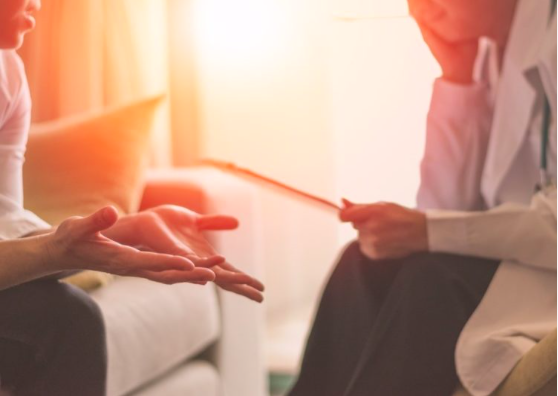 BT-organisationen i Region Halland2022-02-04Namn:Startdatum för BT:Beräknat slutdatum:Tidigare relevanta tjänstgöringar:Placeringar: Akut sjukvårdPrimärvårdPsykiatriPeriod              Period              Period              Period              Period              HandledareHandledareHandledareHandledareHandledareHandledareAuskultationer:BUPBarnmottagningBarnakuten/vårdavdIVA/NarkosPeriodPeriodPeriodPeriodPeriodHandledare/kontaktpersonHandledare/kontaktpersonHandledare/kontaktpersonHandledare/kontaktpersonHandledare/kontaktpersonHandledare/kontaktpersonUtbildningar:FörsäkringsmedicinLedarskapSmärta och palliationVåld i nära relationer Datum när genomfört                                   Datum när genomfört                                   Datum när genomfört                                   Datum när genomfört                                   Datum när genomfört                                   Datum när genomfört                                   Datum när genomfört                                   Datum när genomfört                                   Datum när genomfört                                   Datum när genomfört                                   Datum när genomfört                                  Ev. kompletterande utbildningHuvudhandledare:BT-studierektor:Verksamhetschef/BT-chef:Datum för upprättande av IUP:Datum för revisioner:Delmål nr:Delmål nr:Delmål nr:Delmål nr:Delmål nr:Delmål nr:Delmål nr:Delmål nr:Delmål nr:Delmål nr:Delmål nr:Delmål nr:Delmål nr:Delmål nr:Delmål nr:Delmål nr:Delmål nr:PlaceringBT1BT2BT3BT3BT4BT5BT6BT7BT8BT9BT10BT11BT12BT13BT14BT15BT16BT17BT18Kommentarer:VälkomstveckaIntroduktion Introduktion --□□□□□------□-□□-□Psykiatri(3 mån)IntroduktionIntroduktion-□□□□□------□--□---Psykiatri(3 mån)Klinisk tjänstgöring Klinisk tjänstgöring -□□□□□□□□□□□-□□□□--Psykiatri(3 mån)BUP-veckaBUP-vecka-□□□□□□□□□□□□□□□□--Akut sjukvård(4,5 mån)StAS+IntroduktionStAS+Introduktion□--------------□---Akut sjukvård(4,5 mån)Klinisk tjänstgöring Klinisk tjänstgöring □-□□-□□□□□□□-□□□□□□Akut sjukvård(4,5 mån)BarnveckaBarnvecka□-□□-□□□□□□□□□□□□--Allmänmedicin(4,5 mån)IntroduktionIntroduktion□--------------□---Allmänmedicin(4,5 mån)Klinisk tjänstgöringKlinisk tjänstgöring□□□□□□□□□□□□□□□□□□-Allmänmedicin(4,5 mån)BarnveckaBarnvecka□-□□□□□□□□□□□□□□□--UtbildningarLedarskap Ledarskap ----□-----□--------UtbildningarTemadag Våld i nära relationerTemadag Våld i nära relationer--□□□---□-□-□------UtbildningarTemadagSmärta och palliationTemadagSmärta och palliation--------□--------□-UtbildningarFörsäkringsmedicin Försäkringsmedicin ----------□-----□--